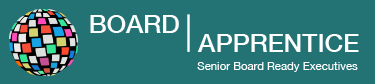 Board Apprentice Questionnaire(use tab key to move to next section)Name 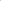 Gender Decade of Birth Nationality EthnicityDiversifying characteristicsGender     Race       Generation   CultureSexuality  Ethnicity  Background  Skill setDisability  PersonalityEmployment status (full time/part time/portfolio/self employed) Education: International Baccalaureate/’A’ levels or equivalent First Degree: University? Subject? Second Degree: as above Post Graduate qualification Current role and responsibilitiesTime in this role On a main/subsidiary board? Report to a main board? Key areas of expertise Myers Briggs type (if known) Any other skills (i.e. languages/programming/mediation etc.) Willingness to travel Anywhere own country                  AsiaX miles from main centre               EurasiaAnywhere Channel Islands & UK  ChinaAnywhere globally                         RussiaEurope                                           AmericasAfrica                                             OceaniaAvailability:  Are you able to attend a minimum of four meetings in a year or more frequently as required? Will you need the agreement of your employer? Expenses: Are you prepared to pay for your own travel and subsistence? Is there a cash limit? Do you feel that you have a good understanding of corporate governance? Have you ever attended any courses/training for NEDs? If so, which? Why have you applied to join the apprentice programme? Why do you want to be a NED? Which industries are of most interest to you and why? Are there any industries you wish to avoid? How will you use your Board Apprentice training? Apprenticeship Funding Self funded Funded by employerWhen do you plan to become an NED? Notes/CommentsDate of ApplicationI accept Board Apprentice’s privacy policy (see website)